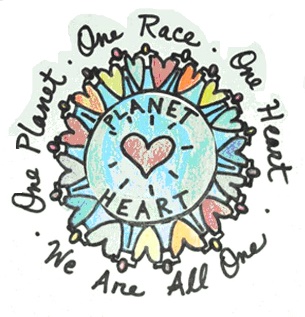 PLANET HEART           A Project of We, The World               Andrew Kaen, Founder             www.PlanetHeart.org        EarthDay@WeTheWorld.org     (212) 222-5432 / (646) 765- 7890PRESS ALERT | FOR IMMEDIATE RELEASEPlanet Heart presents in association with We, the World and Jodi Serota10th Anniversary WORLD PEACE EARTH DAY CELEBRATION AND BENEFIT 2017“Awakening Humanity’s Consciousness as One – Celebrating Our Planet, Healing our Heart” Who: Planet Heart, project of We, the World and 11 Days of Global UnityWhat: 10th Anniversary World Peace Earth Day Celebration 	Where: St. Paul and St. Andrew , West End Ave @ 86 Street,  NYCWhen: Saturday, April 22, 2017 – 6:30 – 10:00PM, doors open 6pmWhy: Planet Heart’s event infuses world peace with a celebration for the planet to bring people together for a better world.How: We are a grassroots organization that seeks the support of organizations and individuals like you to make this a WE effort.March 4, 2017, NYC – On Saturday, April 22nd from 6:30- 10:30pm Planet Heart, a project of We, the World, will present its 10th Anniversary World Peace Earth Day Celebration and Benefit. For 10 years, this has been one of NYC's largest growing grassroots spiritual commUNITY gatherings honoring Mother Earth  with inspirational talks, ceremony, meditation and live performances. This is a community gathering open to the public for people interested in making a difference in the world and also is a benefit for We, the World and Planet Heart to help support their mission of helping the planet. The admission and donations are tax-deductible. Our publicity and marketing campaign tends to reach over 10-20,000 people through our conscious co-sponsors and organizations, such as WBAI, We, the World, Good News Broadcast, New Realities, Heart of Mind Radio, Inner Realm Magazine and others. These annual events only prosper and are successful with support from others. This years’ festivities is highlighted with Myra Jackson, (Mystic, Embodied Envisioner and Evocateur of the Sacred, and Wisdom Council Member of the Gaiafield Project), Julian Michael (Celebrity Numerologist, Past Life Regressionist, Reiki Master, Public Speaker and Global Teacher), Olivia Olkowski (Shamanic Healer, Peruvian Pachakuti Mesa holder - Shaman), Bethany and Rufus (Rufus Cappadocia is a world renowned Cellist; Bethany Yarrow is daughter of the legendary 60’s Folk singer Peter Yarrow of Peter, Paul and Mary), Rev. Deborah Moldow (Representative to the United Nations of the World Peace Prayer Society, Founder, Garden of Light), Jodi Serota (Metaphysical Educator, Channel, Vibrational Healer and Professional Artist), Rick Ulfik (Founder of We, the World, 11 Days and We Campaign), Mark Becker (Creator, Producer of the NEW LIFE EXPO) and Andrew Kaen (Producer, Poet, Vibrational Healer and Ambassador for Peace), Diana Feldman (Singer-Songwriter, Drama Therapist and Founder of ENACT Inc.), Kevin Nathaniel (Visionary Musician) and Evan Worldwind (Neurolinguistic Design Engineer, Hypnosis Therapist, Musician, Performer, and Teacher of the Mystical Didjeridoo).Planet Heart and the Annual World Peace Earth Day Celebration, founded by Andrew Kaen, who is also the Executive Producer, is a project of We, the World, a 501 (c) (3) nonprofit organization. It has been providing New York City with entertaining and conscious Earth Day events since 2007. With the intention of encouraging CONSCIOUS AWARENESS of oneness and world peace as well as sustainability and caring for our planet for all humans and living beings of and including Mother Earth, in the footsteps of John McConnell, US Senator Gaylord Nelson, conservationist essayist John Muir, and the First Peoples of the Earth, with the countless millions of people around the globe who voice and act their concern and dedication for our planet’s protection on an ongoing basis. This year is the 47th anniversary of Earth Day. But as we believe, Every Day is Earth Day. May Peace Prevail on Earth.“This is Planet Earth, yet, we are also living on Planet Heart. Where our hearts beat as one - We Are One. We just have to remember. This event is about bringing people together to remember who we are, to heal the world. ” – Founder, Andrew Kaen. Instagram: planetheartorg; Like us on Facebook: facebookorg; FB Community Group: Annual World Peace Earth DayVisit us at: www.PlanetHeart.org###